	Mees Hameleers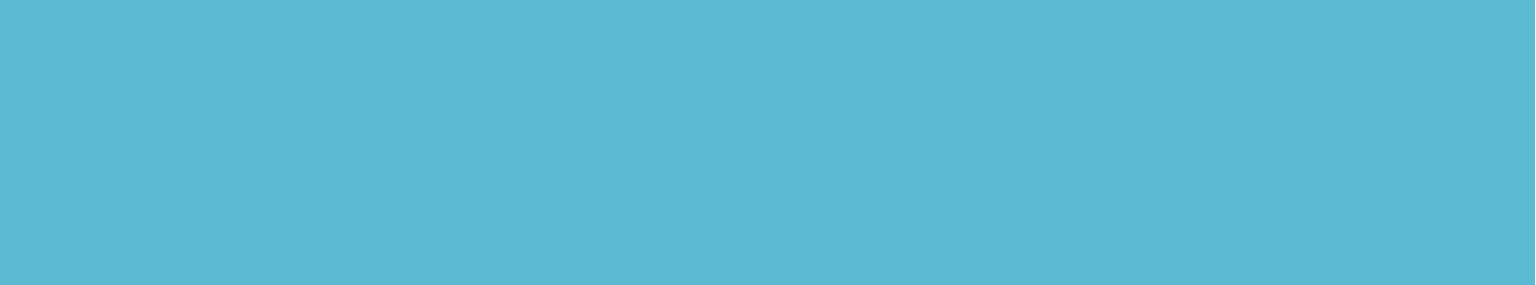 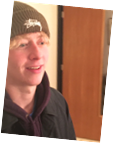 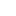 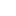 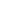 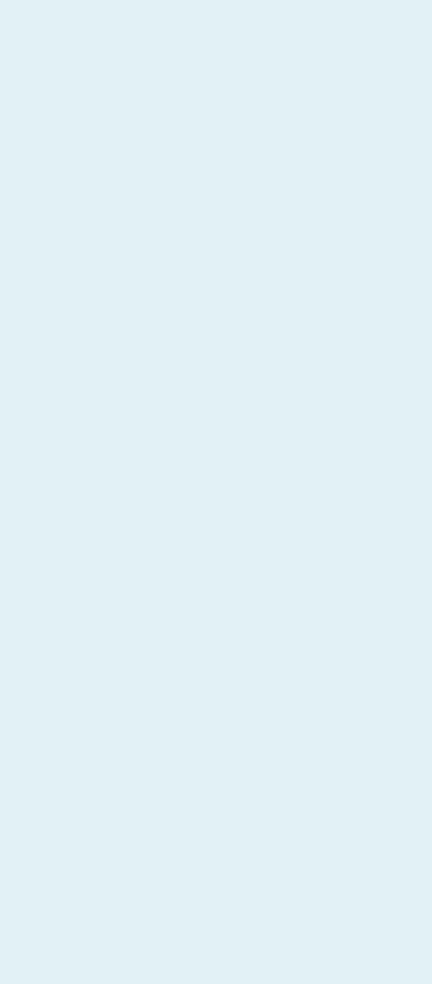 	Opleidingen	2013-2018	VWO, economisch profiel	Porta Mosana College   	2018-2019	HAVO	Porta Mosana College   		Examen behaald: Nederlands, economie, wiskunde,		geschiedenis, aardrijkskunde	2019-2020 	HAVO	VAVO Maastricht  		Examen: Engels, Duits		Profielwerkstuk: opzet bedrijfsplan 	2020-2021 HBO Leisure & events management 			WdKA Rotterdam	TRAININGEN & workshops    2020	Massage 	  KIOM Massage Opleidings Instituut    2019	Eigen bedrijf starten	Kamer van Koophandel	Werkervaring	2020	Opstart eigen bedrijf PML	2017–2020 Fondsenwerver	Streetwise Verkopen van donateurschappen door middel van huis aan huis verkoop. Goede doelen marketing van onder meer: Unicef, KWF, WKOF. 	                      Hier ook een leidende functie. 	2019-2020 Hotelmedewerker                                            TheGreenElephant	2014-2016	Horeca medewerker	Restaurant IL Y A     Overige activiteiten	2020	Hoofdrol in korte film van vriend (t.b.v. portfolio)		2019	Reis naar Thailand		2016	deelname uitwisselingsproject Maastricht – Valencia		2016	business project i.s.m. Rabobank, opstart van eigen bedrijf